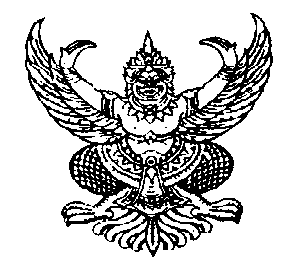 ประกาศราคากลางขององค์การบริหารส่วนตำบลกำแพงเซาเรื่อง  ประกาศราคากลาง โครงการก่อสร้างท่อเหลี่ยมชนิดสองช่องทางถนนสายศูนย์สาธิต หมู่ที่ 1 - ตำบลไชยมนตรี  ---------------------------------------------------		ด้วยองค์การบริหารส่วนตำบลกำแพงเซา   มีความประสงค์จะดำเนินการสอบราคาโครงการก่อสร้างท่อเหลี่ยมชนิดสองช่องทางถนนสายศูนย์สาธิต หมู่ที่ 1 - ตำบลไชยมนตรี   วงเงินงบประมาณที่ได้รับจัดสรร  เป็นเงิน   245,000.- บาท (เงินสองแสนสี่หมื่นห้าพันบาทถ้วน)  โดยจะ ก่อสร้างท่อลอดเหลี่ยมขนาด 1.50x2.00x7.00 เมตร ชนิด 2 ช่องทาง  ติดตั้งป้ายประชาสัมพันธ์โครงการแบบถาวร จำนวน 1 ป้าย   รายละเอียดตามปริมาณงานและแบบแปลนที่กำหนด  งบประมาณ  245,000.- บาท   ราคากลาง  ณ  วันที่  27  เดือน  พฤษภาคม   2558    เป็นเงิน   242,000.- บาท (เงินสองแสนสี่หมื่นสองพันบาทถ้วน)  ตามแบบสรุปราคากลางงานก่อสร้างถนน ซึ่งองค์การบริหารส่วนตำบลกำแพงเซา    ได้ผ่านความเห็นชอบ    จากคณะกรรมการกำหนดราคากลาง        ที่ลงชื่อไว้ในแบบสรุปราคากลางงานก่อสร้างแนบท้ายประกาศฉบับนี้แล้ว องค์การบริหารส่วนตำบลกำแพงเซา จะใช้ราคากลางนี้ประกาศสอบราคาต่อไป		ประกาศให้ทราบโดยทั่วกัน				ประกาศ  ณ วันที่  27   เดือน  พฤษภาคม   พ.ศ.  2558    ไพเราะ  เอียดบัว(ลงชื่อ).........................................................ผู้ประกาศ(นางสาวไพเราะ  เอียดบัว)นายกองค์การบริหารส่วนตำบลกำแพงเซาตารางแสดงวงเงินงบประมาณที่ได้รับจัดสรรและราคากลางในงานจ้างก่อสร้างชื่อโครงการ 		โครงการก่อสร้างท่อเหลี่ยมชนิดสองช่องทางถนนสายศูนย์สาธิต หมู่ที่ 1 - ตำบลไชยมนตรีหน่วยงานเจ้าของโครงการ  องค์การบริหารส่วนตำบลกำแพงเซา    วงเงินงบประมาณที่ได้รับจัดสรรเป็นเงิน       245,000.- บาทลักษณะงานโดยสังเขป	ประเภท    ก่อสร้างท่อลอดเหลี่ยมขนาด 1.50x2.00x7.00 เมตร ชนิด 2 ช่องทาง  ติดตั้งป้ายประชาสัมพันธ์โครงการแบบถาวร จำนวน 1 ป้าย   รายละเอียดตามปริมาณงานและแบบแปลนที่กำหนด4.  ราคากลางคำนวณ   ณ  วันที่  27  เดือน  พฤษภาคม  พ.ศ.  2558   เป็นเงิน   242,000.- บาท5.  บัญชีประมาณการราคากลาง5.1  แบบสรุปราคากลางงานถนน   หมายถึง  แบบประเมินราคางานก่อสร้างถนน  (ตามเอกสารแนบท้ายนี้)6.  รายชื่อคณะกรรมการกำหนดราคากลาง	1. นางสาวกอบกุล  ทองอุ่น		ตำแหน่งหัวหน้าส่วนโยธา		ประธานกรรมการ	2. นายณัฐชา  ล่องจ้า              	ตำแหน่งนายช่างโยธา		กรรมการ	3. นายกีรติ   คำดี		ตำแหน่งนายช่างโยธา		กรรมการ